COMUNA BAND,JUDEȚUL MUREȘP R I M A R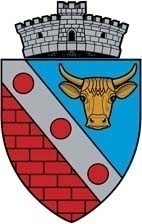 D I S P O Z I T I A  NR. 119din  03.03.2023Privind  convocarea Consiliului local Band  în sedințăextraordinară deîndată    Ing.  RADU  MIRCEA, primarul  comunei BAND  , județul Mureș    Având în vedere prevederile art.133 alin.(2)  lit. a), art.134 alin.1, lit.a) și alin.(4)  ,  și art.196 alin.(1) lit.b) ,art.243 art.(1) din O.U.G. nr 57/2019 privind Codul administrativ ,D I S P U N  :Articol unic.  Se convoacă Consiliul local  Band în ședință extraordinară deîndată pentru data de 06 martie  2023 , ora 12:00  în sala Caminului cultural Band,str.Tg.Mureșului, nr. 5 , cu următoarea ordine de zi :Pct.1-Proiect de hotărâre privind modificarea art.5 al H.C.L. Nr. 9 din 31.01.2023                                                                     Raportor- primar ing. Radu Mircea P R I M A R,Ing. MIRCEA RADUContrasemnează,Secretar general a Comunei Band ,CLAUDIA COSTIN(Ședințele Consiliului  local  sunt publice : Art.138 alin.(1) din O.U.G. NR.57/2019 privind  Codul dministrativ )